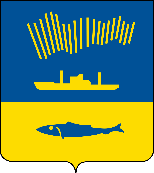 АДМИНИСТРАЦИЯ ГОРОДА МУРМАНСКАП О С Т А Н О В Л Е Н И Е                                                                                                                   № В соответствии с Федеральным законом от 06.10.2003 № 131-ФЗ                      «Об общих принципах организации местного самоуправления в Российской Федерации», Уставом муниципального образования городской округ                                город-герой Мурманск, постановлениями администрации города Мурманска                            от 26.02.2009 № 321 «О порядке разработки и утверждения административных регламентов предоставления муниципальных услуг в муниципальном образовании город Мурманск», от 30.05.2012 № 1159 «Об утверждении реестра услуг, предоставляемых по обращениям заявителей в муниципальном образовании город Мурманск» п о с т а н о в л я ю: 1. Внести в постановление администрации города Мурманска                          от 31.08.2015 № 2405 «Об утверждении административного регламента предоставления муниципальной услуги «Предварительное согласование предоставления земельного участка» (в ред. постановлений от 24.02.2016                            № 435, от 17.06.2016 № 1774, от 07.10.2016 № 3012, от 10.01.2017 № 06,                              от 22.05.2017 № 1499, от 26.12.2017 № 4117, от 16.07.2018 № 2146,                                      от 22.01.2019 № 156, от 16.04.2019 № 1386, от 30.03.2020 № 869, 07.10.2022                             № 2991, 02.03.2023 № 770) следующие изменения:- в пункте 5 постановления слова «заместителя главы администрации города Мурманска Изотова А.В.» заменить словами «заместителя главы администрации города Мурманска - председателя комитета по развитию городского хозяйства Гутнова А.В.».2. Внести в приложение к постановлению администрации города Мурманска от 31.08.2015№ 2405 «Об утверждении административного регламента предоставления муниципальной услуги «Предварительное согласование предоставления земельного участка» (в ред. постановлений                         от 24.02.2016 № 435, от 17.06.2016 № 1774, от 07.10.2016 № 3012, от 10.01.2017 № 06, от 22.05.2017 № 1499, от 26.12.2017 № 4117, от 16.07.2018 № 2146,                          от 22.01.2019 № 156, от 16.04.2019 № 1386, от 30.03.2020 № 869, от 07.10.2022 № 2991, от 02.03.2023 № 770) следующие изменения:2.1. В пункте 1.3.2 слова «комитета градостроительства и территориального развития» заменить словами «комитета территориального развития и строительства».2.2. В приложении № 1 к административному регламенту слова «комитета градостроительства и территориального развития» заменить словами «комитета территориального развития и строительства».3. Отделу информационно-технического обеспечения и защиты информации администрации города Мурманска (Кузьмин А.Н.) разместить настоящее постановление на официальном сайте администрации города Мурманска в сети Интернет. 4. Редакции газеты «Вечерний Мурманск» (Сирица Д.В.) опубликовать настоящее постановление.5. Настоящее постановление вступает в силу со дня официального опубликования.6. Контроль за выполнением настоящего постановления возложить на  заместителя главы администрации города Мурманска – председателя комитета по развитию городского хозяйства Гутнова А.В..Глава администрациигорода Мурманска                                                                         Ю.В. Сердечкин